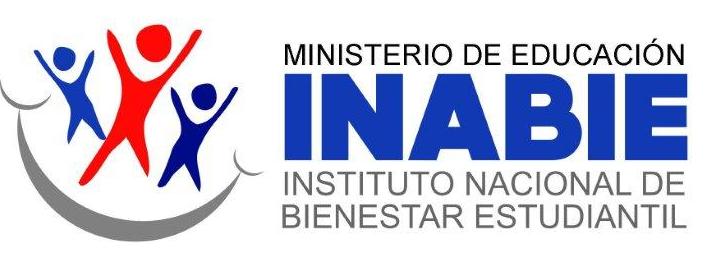 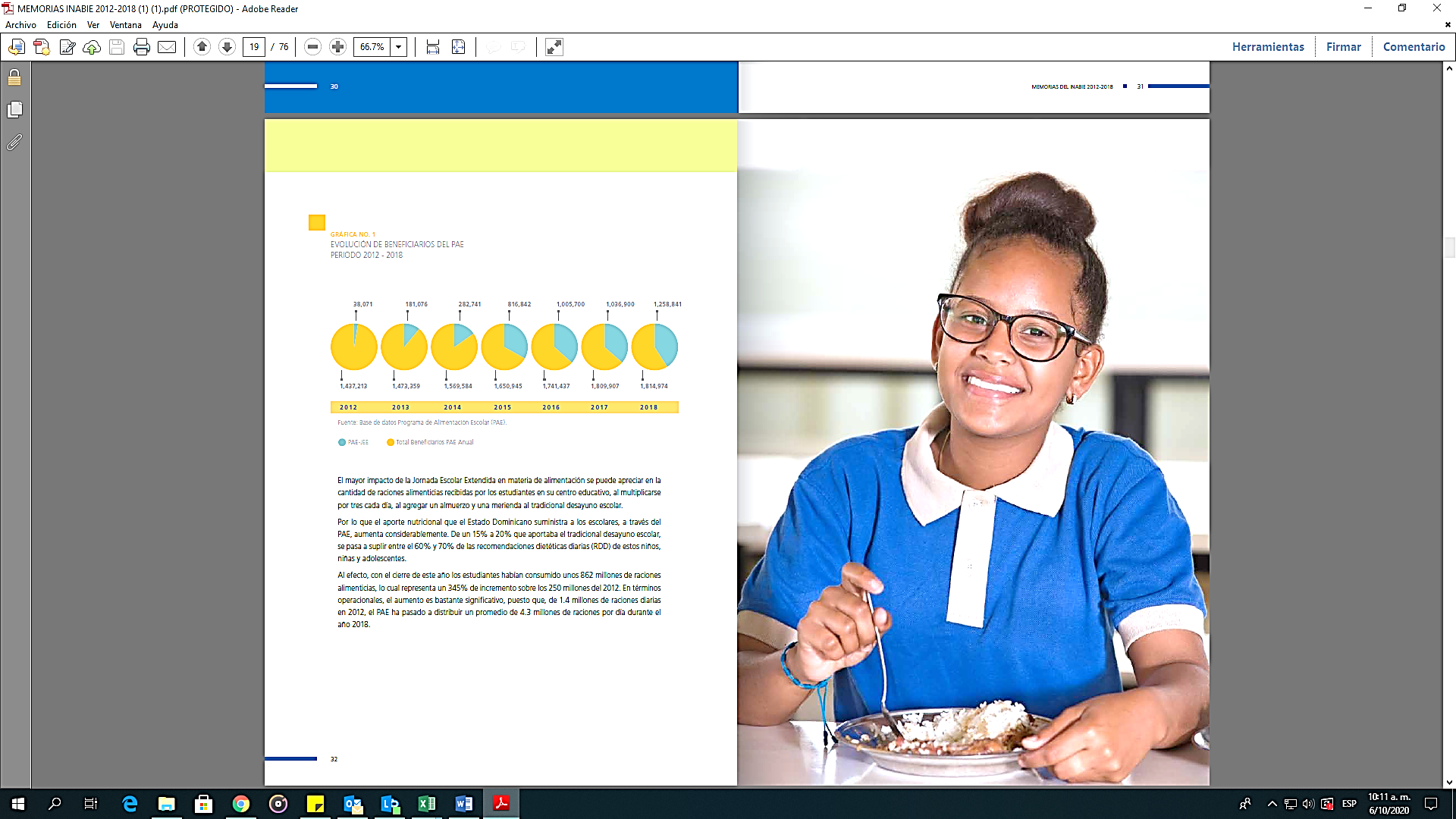 INTRODUCCIÓNEste documento presenta un resumen de los análisis de contenido de los costos realizados para definición de las Canastas de Alimentación Escolar propuestas para ser entregadas a los estudiantes y sus familias durante siete (7) semanas de implementación del Programa de Alimentación Escolar (PAE) en República Dominicana. Esta metodología de entrega de canastas a las familias en apoyo a los estudiantes del Sistema Educativo, continua la estrategia del Gobierno Dominicano iniciada en marzo de 2020 en respuesta a la Pandemia COVID-19, la cual obligó medidas de distanciamiento social y el cierre de las clases presenciales, imposibilitando así la entrega de las habituales Raciones de comida cocida que se distribuyen diariamente en las escuelas del país. El Programa de Alimentación Escolar tiene previsto iniciar el 02 de noviembre 2020, coincidiendo con el inicio oficial de las clases a distancia, según dispuesto por el Ministerio de Educación de la República Dominicana.  Como parte de este documento se presentan aspectos generales del PAE, composición de las bolsas de alimentación escolar y los Lineamientos Fijación de Precio Único a ser presentados en el proceso licitatorio. Las propuestas presentadas en este documento fueron elaboradas por la Dirección de Planificación y Desarrollo del INABIE, a través de su Departamento de Formulación, Monitoreo y Evaluación de Planes, Programas y Proyectos (FMEPPP), y posteriormente consensuadas con los diferentes actores involucrados en el proceso de planeación y ejecución del PAE, tales como la Dirección Ejecutiva del INABIE, responsable de la coordinación general; la Dirección de Alimentación y Nutrición (DIAN), responsable de los aspectos nutricionales y logísticos con los suplidores; la Dirección de Planificación y Desarrollo, responsable de los análisis de costos y definición de los escenarios presupuestarios. Asimismo fueron consensuadas con las asociaciones de suplidores del PAE, Mipymes, representantes de instituciones vinculadas al programa como son el Ministerio de Educación, Ministerio de Salud Pública, proveedores independientes, técnicos especialistas, Organismos internacionales, Agencias de Cooperación, y otros organismos gubernamentales y no gubernamentales aliados a la institución.TABLA DE CONTENIDOSASPECTOS GENERALESANTECEDENTESLa Ley General de Educación 66-97, establece la creación del Instituto Nacional de Bienestar Estudiantil (INABIE) como un  Organismo Descentralizado, adscrito al Ministerio de Educación (MINERD), creado con la finalidad de promover los servicios de  nutrición escolar y servicios de salud, apoyo estudiantil en uniformes y útiles, becas y asistencia social, de turismo estudiantil, trabajo remunerado en vacaciones y de gobierno estudiantil, entre los estudiantes del sector público, a nivel nacional. El INABIE contribuye a reducir la vulnerabilidad educativa de la población escolar preuniversitaria; mediante el desarrollo e implementación de programas inclusivos de apoyo a los estudiantes, sus familias y comunidades, tendentes a crear un escenario favorable para su aprendizaje y desarrollo integral.A partir de agosto del 2012, con la implementación de la Jornada Escolar Extendida de ocho horas diarias en los Centros Educativos públicos del país como eje central de la nueva política enfocada en la mejora de la calidad de la educación de la República Dominicana, a partir de los recursos que genera el cumplimiento de la Ley 66-97 que dispone el 5% del PBI para la Educación. 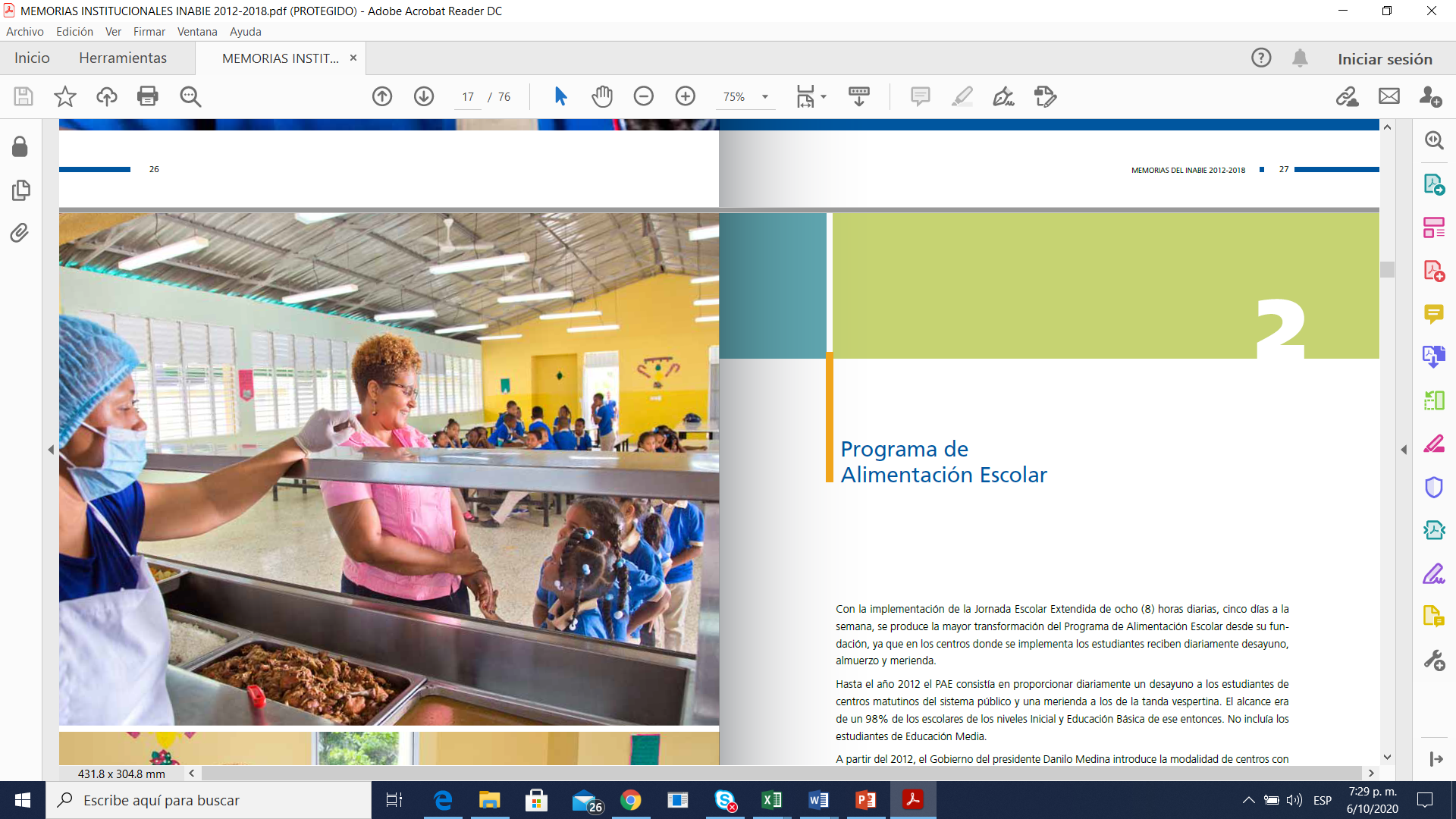 Evolución de los beneficiarios del PAE (2012-2018)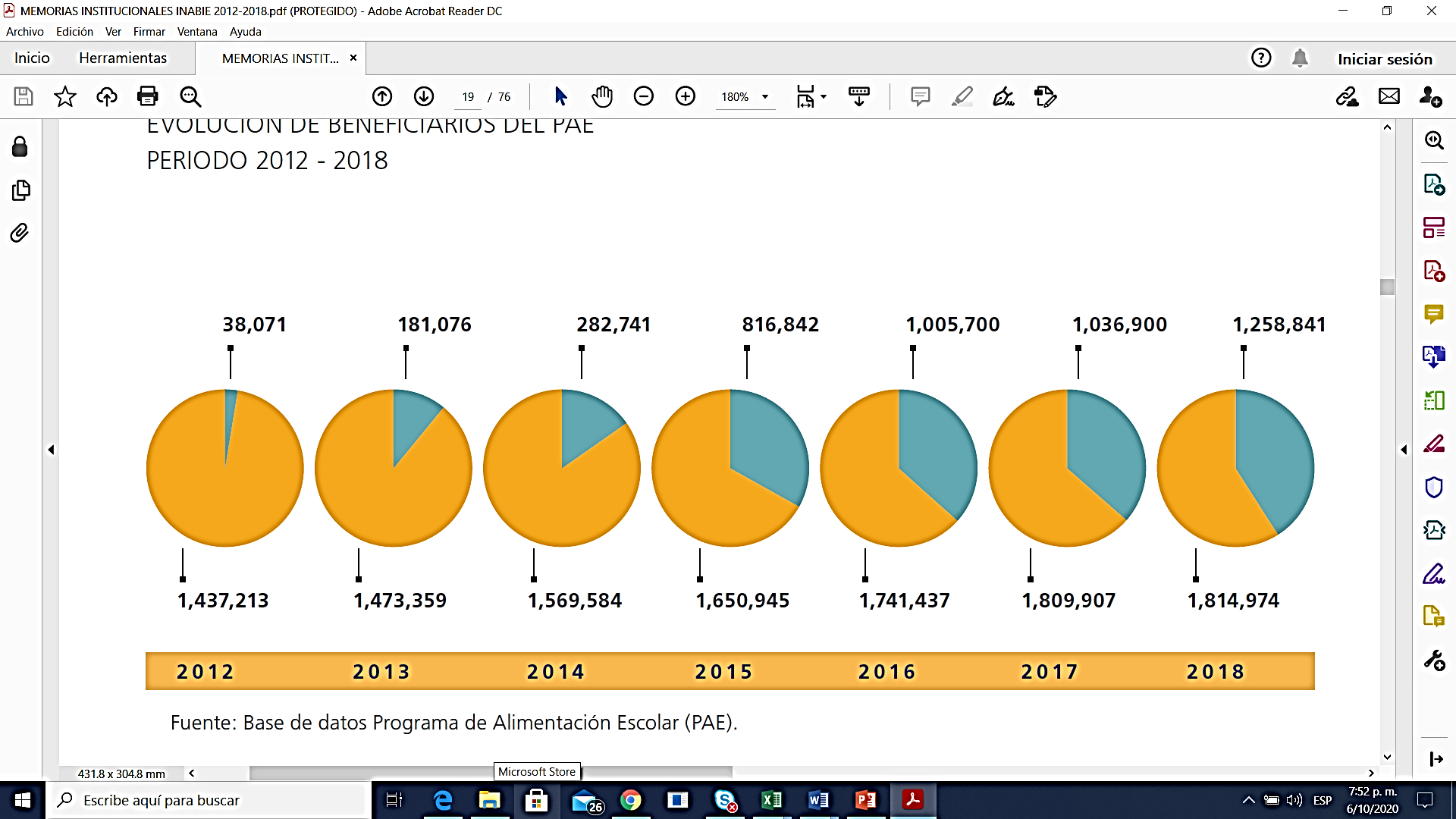 Ilustración 1: Fuente Memoria INABIE 6 años: 2012-2018SERVICIOS QUE OFRECE EL INABIE Actualmente el Instituto Nacional de Bienestar Estudiantil ejecuta tres áreas de servicios fundamentales: Alimentación Escolar, Salud Escolar y Apoyo Socioeducativo (uniformes, mochilas, zapatos, clubes, cooperativas y becas). Servicio de Alimentación Escolar El Programa Alimentación Escolar (PAE) constituye la política pública de mayor impacto social que el gobierno dominicano ejecuta a través del Instituto Nacional de Bienestar Estudiantil del Ministerio de Educación de la República Dominicana. En la actualidad, el Programa de Alimentación Escolar se implementa en todo el territorio nacional en cuatro modalidades de servicio según zona geográfica y composición de los menús, son estas las siguientes:PAE Urbano: brinda una ración alimenticia sólida y una líquida en la tanda matutina y vespertina de los Centros Educativos beneficiarios, ubicados en las zonas urbanas, el valor nutricional que aporta es entre 20-25%. PAE Fronterizo: se ejecuta en provincias de la zona fronteriza o colindante, ya sea en zona periurbana, rural y de difícil acceso; el valor nutricional que aporta es entre 25-30%. PAE Rural: se ejecuta en zonas rurales de difícil acceso y bajos recursos, tiene como requisito la participación de la familia en la preparación de los alimentos y suministro de raciones alimenticias crudas elaboradas localmente; el valor nutricional que aporta es entre 25-30%Jornada Escolar Extendida (PAE-JEE): suministra almuerzo balanceado compuesto de una variedad de menús diferenciados por regiones y grupos etarios y una merienda de jugo o fruta. El valor nutricional que aporta es un 40%. Los Centros Educativos bajo esta modalidad, debemos agregarle el 5% que aporta la merienda en horario vespertino. En los Centros Educativos donde los estudiantes permanecen 8 horas (modalidad Jornada Escolar Extendida), se les aporta entre 60% a 70% de los RDD respectivamente, distribuidos como se muestra en la siguiente tabla: Ilustración 2: Requerimientos nutricionales según servicio de alimentaciónEl siguiente cuadro presenta el aporte nutricional según tiempos de comida, expresando los macro-nutrimentos con el porcentaje ofrecido según los requerimientos nutricionales detallados anteriormente en el desglose por modalidad.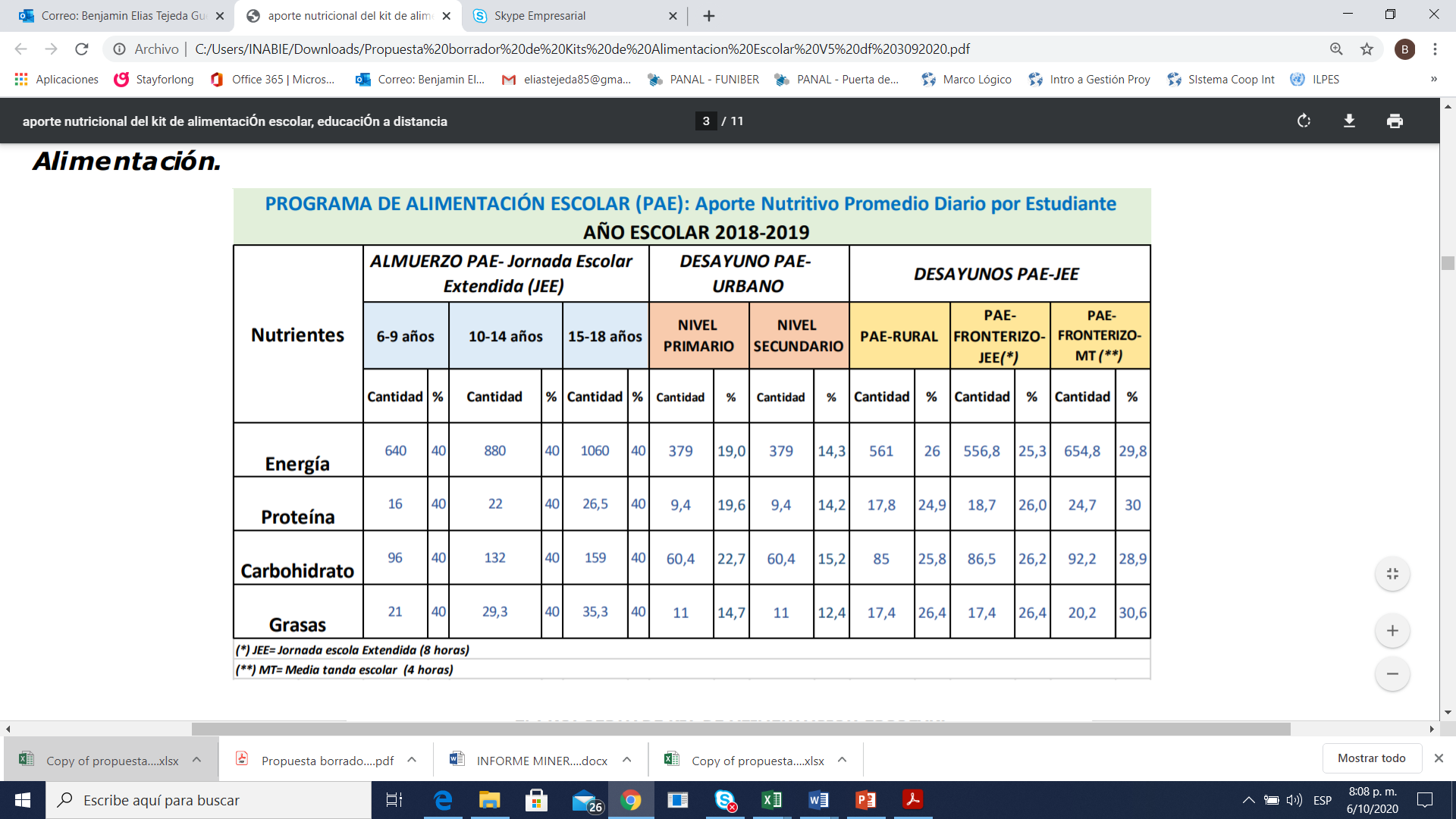 BOLSAS DE ALIMENTACIÓN ESCOLAR Para el diseño de la propuesta de Canastas de Alimentación Escolar, el Departamento de Nutrición, presentó varias opciones de productos alimenticios y/o alimentos para la entrega de un kit para cada escolar y adolescente,  para lo cual fue seleccionada una única Canasta o Kit de Alimentación Escolar a los fines de que de evitar la Malnutrición de los mismos y apoye a sus familias en este momento donde los estudiantes deberán incursionar en una modalidad de educación a distancia y puedan contar con el Programa de Alimentación Escolar (PAE). El contenido de la Canasta se concibió con alimentos o productos alimenticios no perecederos y algunos perecederos transcendentales para la nutrición de nuestra población escolar, tomando en cuenta los diferentes grupos alimentarios, tales como: Cereales: Arroz, Galletas De Avenacereales fortificados: Pastas AlimenticiasLeguminosas: Habichuelas Giritas, Rojas, Blancas, Negras, EtcGrasas: Aceite VegetalProteínas de origen animal: Sardinas Enlatadas Y HuevosFrutas, verduras y hortalizas: Guineo MaduroLácteos: Leche UHT Y Preparado Lácteo ( centros rural y fronterizos) Se configuraron diferentes opciones de canastas, las cuales fueron evaluadas por los equipos técnicos según los aspectos nutricionales, de costos, logísticos, de aceptación por la población y disponibilidad en las diferentes regiones del país. Para Todas modalidades del PAE: Urbano, Rural y Fronterizo tanto en Jornada Escolar Extendida (JEE) como en Media Tanda se partió de los siguientes supuestos:Costo Unitario: Precios por mayor obtenidos de las páginas Web de Pro consumidor, Ministerio de Agricultura y sondeos en Grandes Supermercados de Santo Domingo. Precio sin Itbis: Al precio de adquisición se le suma 10% de costos empaque y transporte + 10% de beneficios. Tres categorías de artículos: identificación de 3 tipos de gravámenes, dígase: Exentos, gravados 16% y 18%Luego de escuchar a los representantes de las asociaciones de proveedores de almuerzo escolar y de realizar grandes esfuerzos para mejorar la estructura de costos del kit de alimentos crudos que fue presentada en la comunicación INABIE/DE No.360/2020, del pasado 16 de octubre, el INABIE ha determinado lo siguiente:Estructura de costos de la Canasta de Alimentación Escolar para Centros Educativos con suplidores contratados para el año escolar 2020-2021. Fuente: Departamento de NutriciónNotas: (1) los precios incluyen el 10% de Embalaje y distribución y 10% de beneficio, (2) en el caso del preparado lácteo solo se entrega a centros educativos dentro de las modalidades PAE Rural y PAE Fronterizo.LINEAMIENTOS FIJACIÓN PRECIO ÚNICO PRECIO DE LA OFERTA  El Instituto Nacional de Bienestar Estudiantil a los fines de esta licitación para el suministro de las raciones de almuerzo escolar, para conformación de las Canastas de Alimentación Escolar propuestas para ser entregadas a los estudiantes y sus familias durante siete (7) semanas de implementación para Programa de Alimentación Escolar (PAE) en República Dominicana, modalidad Urbano Marginal (UM) establece UN PRECIO ÚNICO O ESTÁNDAR para el producto. En virtud de lo cual los oferentes no presentarán oferta económica de precio, sino que, en cambio, deberán depositar en el “Sobre A” de Oferta Técnica una Declaración Jurada de Aceptación del Precio Estándar o Único de Licitación. La Declaración Jurada debe ser legalizada en la Procuraduría General de la República (PGR).FUENTES CONSULTADAS PARA FIJACIÓN DE PRECIOS ANÁLISISA partir de la metodología de costeo vigente en el INABIE, y tomando en cuenta la última fijación de precios realizada con las Asociaciones de Suplidores del Programa de Alimentación Escolar, se han fijado los siguientes criterios: PRECIO ÚNICO O ESTÁNDAR: *Nota aclaratoria: Los precios únicos establecidos para la elaboración de las raciones del almuerzo escolar NO tienen incluido el Impuesto a las Transferencias de Bienes Industrializados y Servicios (ITBIS).La decisión de establecer precio estándar se fundamenta en lo siguiente:El impacto social de este programa y la sensibilidad de sus destinatarios, los cuales requieren productos elaborados, almacenados y distribuidos con un estricto estándar de calidad, en todos los centros educativos por igual y en el mismo horario.La Entidad Contratante dispone de un presupuesto anual estimado a partir de un costo promedio por ración, que se basa en estudios periódicos del mercado sobre los precios y la estructura de costos de la industria; así como las experiencias acumuladas por años de negociación con los suplidores del Programa de Alimentación Escolar.Tomando en cuenta lo antes expuesto y amparados en los principios 1 y 2 del artículo 3 de la Ley 340-06 sobre Compras y Contrataciones Públicas es por lo que la Entidad Contratante ha dispuesto establecer este precio único que permita cumplir con la Misión del Programa de Alimentación Escolar, al mismo tiempo que garantice a los suplidores adjudicatarios un margen de comercialización aceptable para la rentabilidad de sus negocios, sin poner en riesgo la estabilidad del Programa. Basado en los puntos anteriores y los análisis técnicos del INABIE, se ha determinado considerar la siguiente estructura de costos como válida para fijar el precio estándar de esta licitación.REQUERIMIENTOS NUTRICIONALES SEGÚN SERVICIO DE ALIMENTACIÓNREQUERIMIENTOS NUTRICIONALES SEGÚN SERVICIO DE ALIMENTACIÓNDistribución DietéticaValor porcentual de las RDD por tiempo de comidaDistribución Dietética%Desayuno25Almuerzo40Merienda5TOTAL70ArtículosUnidadesCanasta A de Alimentación Escolar (7 Semanas)Canasta A de Alimentación Escolar (7 Semanas)Canasta A de Alimentación Escolar (7 Semanas)Canasta A de Alimentación Escolar (7 Semanas)Canasta A de Alimentación Escolar (7 Semanas)Canasta A de Alimentación Escolar (7 Semanas)Canasta A de Alimentación Escolar (7 Semanas)Canasta A de Alimentación Escolar (7 Semanas)ArtículosUnidadesCOSTO/UNIDAD  DEL SUPLIDORCOSTO/UNIDAD  DEL SUPLIDORPRECIO/UNIDAD PARA EL INABIEPRECIO/UNIDAD PARA EL INABIEPRECIO/UNIDAD PARA EL INABIEMONTO A PAGAR POR BOLSA SEMANALMONTO A PAGAR POR BOLSA SEMANALMONTO A PAGAR POR BOLSA SEMANALArtículosUnidadesCosto UnitarioCosto total (10%)Precio sin ITBISITBIS 16-18%PRECIO UNITARIO  +ITBISCantidadMonto Total sin ITBISMonto Total con ITBISArrozLibras$24,83$27,31$30,35EXENTO$30,352$60,70$60,70Habichuelas GiritasLibras$56,00$61,60$68,44EXENTO$68,441$68,44$68,44Pastas AlimenticiasPaquete 350 gr.$25,00$27,50$30,56EXENTO$30,561$30,56$30,56Sardinas en aceite vegetalLata 4 oz$29,50$32,45$36,06EXENTO$36,063$108,17$108,17Guineos madurosUnidades$7,00$7,70$8,56EXENTO$8,565$42,78$42,78Aceite vegetalBotella 8 oz.$28,48$31,33$34,81$5,57$40,381$34,81$40,38HuevosUnidades$6,00$6,60$7,33EXENTO$7,336$44,00$44,00COSTO CANASTA SEMANAL (5 días)COSTO CANASTA SEMANAL (5 días)COSTO CANASTA SEMANAL (5 días)COSTO CANASTA SEMANAL (5 días)COSTO CANASTA SEMANAL (5 días)COSTO CANASTA SEMANAL (5 días)COSTO CANASTA SEMANAL (5 días)COSTO CANASTA SEMANAL (5 días)$389,45$395,04COSTO DIARIOCOSTO DIARIOCOSTO DIARIOCOSTO DIARIOCOSTO DIARIOCOSTO DIARIOCOSTO DIARIOCOSTO DIARIO$77,89$79,00Información ConsultadaFuente de InformaciónInformeProductoPrecios de Productos AgropecuariosMinisterio de AgriculturaPrecios Mensuales de MayoristasPrecios Mensuales de MinoristasAlmuerzo Jornada ExtendidaPAE FronterizoPAE RuralPrecios de Productos AgropecuariosMercadomPrecios Mensuales de MayoristasPrecios Mensuales de MinoristasAlmuerzo Jornada ExtendidaPAE FronterizoPAE RuralPrecios de Productos Procesados de la Canasta BásicaProconsumidorPrecios de Canasta Básica en Supermercados GrandesAlmuerzo Jornada ExtendidaPAE FronterizoPAE RuralPrecios de Productos Procesados de la Canasta BásicaSondeo de MercadoVisita Presencial a HipermercadosAlmuerzo Jornada ExtendidaPAE FronterizoPAE RuralCódigoÍtemDescripción(A) Alimentos Actualizados según sondeo de mercado(Mo) Mano de Obra 10%(GI) Gastos Indirectos 4% según propuesta de suplidores del PAE(Ct) Costo Total Sumatoria (A) + (MO) + (Gi) Itbis ItbisImpuesto a las Transferencias de Bienes Industrializados y Servicios(Pr) Precio (Ct) + Itbis Margen de Utilidad $ (Pr) – (Ct)Mu Margen de Utilidad % Margen Utilidad / PrPRODUCTOPRECIO POR RACION *(RD$) SIN ITBISCANASTA DE ALIMENTACIÓN ESCOLAR395.04DescripciónCanasta Alimentos $318.64 Mano de Obra 31.86 Gastos Indirectos 12.75 Costo Total $363.25 Precio $395.02 Margen de Utilidad $ $76.38 Margen de Utilidad % 19%